هو القيّوم - یا من انجذب من نفحات القدس الّتی انتشرت…حضرت عبدالبهاءاصلی فارسی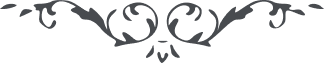 ۴۷
هو القيّوم
یا من انجذب من نفحات القدس الّتی انتشرت من ریاض الملکوت الأبهی قد مرت نسمة الروح و الریحان لمّا  تلوت عنوان الکتاب ورتلّت آیات الشکران لربّی الرحمن و حمدته علی الفضل و الاحسان بما بعث نفحات فی القلوب و أظهر انجذابات فی الافئدة و الصدور تجعل النفوس مهتزّة  بذکر الله و الارواح مستبشرة ببشارات الله و انّک یا ايّها المشتعل بالنار الموقدة فی سدرة السیناء أخرج من زاویة الخمول و أعرج الی أوج القبول و تمسّک بوسائل تنشر بها نفحات البشارات فی تلک الجهات و تشعشع بها أنوار الآیات فی هاتیک الاقطار فلیوث الحقّ لتزئر فی تلک الغیاض و غیوث العرفان لتهطل فی تلک الریاض و اجعل نفسک أوّل مناد باسم الله فی الآفاق و أوّل زجاجة أوقد فیها مصباح النجاح و سراج الفلاح لعمری لو علمت ما قدر لهذ االمقام فی ملکوت الأبهی لشققت الجیوب و نزعت الثیاب و خضت فی هذه البحار و وصلت لقعرها الّذی یضیء کالنهار الهی الهی هذا عبدک الذی لبی لندائک و صدق بکلماتک و آمن بایاتک و اطّلع بحججک و بيّناتک  و استوقد من نارک و استهدی من نورک و خرّ مغشيّا منصعقاً من تجلّيک  فی یوم ظهورک و ابتلی فی سبیلک و اشتدّت علیه أزمة البلاء من ظهور جبینک و ذاق کلّ علقم حبّاً لجمالک و شرب کلّ  کأس مزاجها حنظل شوقا للقائک و احتمل کلّ ذلّة  طلباً لرضائک و خاض فی کلّ بحر من الضرّاء و البأساء شغفاً بحبّک أی ربّ وفّقه علی ما تحبّ  و ترضی و أشدد أزره بفضلک یا ربّی الأعلی و قوّه  علی طاعتک یا مالک الآخرة و الأولی و أنزل علیه رحمتک یا بهاء الله الأبهی و اسبغ علیه نعمتک یا ملیک الأرض و السماء و اجعله قائما بین عبادک علی اعلاء کلمتک يا مؤيّد من تشاء انّک أنت الموفّق المقدّر المقتدر العزيز الوهّاب ع‌ع 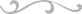 